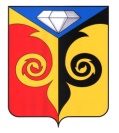 АДМИНИСТРАЦИЯКУСИНСКОГО ГОРОДСКОГО ПОСЕЛЕНИЯЧелябинской областиПОСТАНОВЛЕНИЕ____________________________________________________________ № _______        г. КусаОб утверждении Порядка подачи и рассмотрения обращений потребителей по вопросам надежности теплоснабжения Кусинского городского поселения, о назначении  ответственного должностного лица, осуществляющего принятие и рассмотрение обращений потребителейВ соответствии с Федеральными законами от 27.07.2010 N 190-ФЗ «О теплоснабжении», от 06.10.2003 № 131-ФЗ "Об общих принципах организации местного самоуправления в Российской Федерации", Постановлением Правительства Российской Федерации от 08.08.2012 № 808 «Об организации теплоснабжения в Российской Федерации и о внесении изменений в некоторые акты Правительства Российской Федерации», руководствуясь Уставом Кусинского городского поселения, Администрация Кусинского городского поселения ПОСТАНОВЛЯЕТ:1.Утвердить Порядок подачи и рассмотрения обращений потребителей по вопросам надежности теплоснабжения Кусинского городского поселения(Приложение №1);2. Назначить ответственным должностным лицом администрации Кусинского городского поселения за осуществление ежедневного принятия и рассмотрения обращений потребителей по вопросам надежности теплоснабжения в Кусинском городском поселении Заместителя Главы Кусинского городского поселения по вопросам ЖКХ, строительства и благоустройства Гагарина Григория Петровича; 3.Увердить форму предписания о немедленном устранении причин ухудшения параметров теплоснабжения (Приложение №2);4.Опубликовать настоящее постановление в порядке, установленном для официального опубликования муниципальных правовых актов, и разместить на официальном сайте Кусинского городского поселения в сети Интернет.5. Настоящее Постановление вступает в силу со дня его официального опубликования.6. Контроль за исполнением настоящего Постановления оставляю за собой.Глава Кусинского городского поселения                                                                А.В. ЧистяковСОГЛАСОВАНО:Заместитель Главы по вопросам ЖКХ,строительства и благоустройства Кусинского городского поселения                                                           Г.П.ГагаринЮрист  администрацииКусинского городского поселения                                                           С.П. ТретьяковаИсполнитель:Третьякова Светлана Павловна, тел. 3-02-00,Юрист администрации Кусинского городского поселенияПриложение 1к Постановлению администрацииКусинского городского поселенияот _______________ г. №_______ПОРЯДОКподачи и рассмотрения обращений потребителейпо вопросам надежности теплоснабжения Кусинского городского поселенияI. Общие положения     	1.Для целей настоящего постановления используется понятие «потребитель тепловой энергии» (далее - потребитель) - лицо, приобретающее тепловую энергию (мощность), теплоноситель для использования на принадлежащих ему на праве собственности или ином законном основании теплопотребляющих установках либо для оказания коммунальных услуг в части горячего водоснабжения и отопления.2.Обращения юридических лиц принимаются к рассмотрению при наличии заключенного договора теплоснабжения, обращения потребителей-граждан принимаются к рассмотрению независимо от наличия заключенного в письменной форме договора теплоснабжения.3. Обращения могут подаваться потребителями в письменной форме, а в течение отопительного периода в устной, в том числе по телефону. В рабочее время обращения принимаются по адресу: Челябинская область, г.Куса, ул.Андроновых, д.5, или адресу электронной почты: admkusa@mail.ru .  Телефонные звонки принимаются в рабочие дни с 08-00-17-00 по телефону: 8-35154-3-09-51; в выходные и праздничные дни по телефонам круглосуточно: ЕДДС Кусинского муниципального района: 8-35154-3-17-17 либо Диспетчерская служба ООО «Тепловые сети»: 8-35154-3-32-42.II.Требования к письменному обращению.     	4. Потребитель в своем письменном обращении в обязательном порядке указывает наименование органа местного самоуправления, в которые направляет письменное обращение, либо фамилию, имя, отчество соответствующего должностного лица, либо должность соответствующего лица, а также свои фамилию, имя, отчество (при наличии), наименование организации (при подаче обращения юридическим лицом), фамилию, имя, отчество законного представителя (представителя) юридического лица, почтовый адрес, по которому должны быть направлены ответ, уведомление о переадресации обращения, излагает суть предложения, заявления или жалобы, ставит личную подпись и дату.     	5.Обращение, направленное в форме электронного документа должно содержать фамилию, имя, отчество (при наличии) гражданина, наименование организации (при подаче обращения юридическим лицом), фамилию, имя, отчество законного представителя (представителя) юридического лица, адрес электронной почты, если ответ должен быть направлен в форме электронного документа, и почтовый адрес, если ответ должен быть направлен в письменной форме. Потребитель вправе приложить к такому обращению необходимые документы и материалы в электронной форме либо направить указанные документы и материалы или их копии в письменной форме.Ш. Порядок рассмотрения администрацией Кусинского городского поселения обращений потребителей по вопросам надежности теплоснабжения.     	6.Обращение, полученное должностным лицом администрации Кусинского городского поселения, регистрируется в журнале регистрации жалоб (обращений) в день поступления.      	7.После регистрации обращения должностное лицо администрации Кусинского городского поселения обязано:     - определить характер обращения (при необходимости уточнить его у потребителя);      - определить теплоснабжающую и (или) теплосетевую организацию, обеспечивающие теплоснабжение данного потребителя;      - проверить достоверность представленных потребителем документов, подтверждающих факты, изложенные в его обращении;     -  в течение 2 рабочих дней (в течение 3 часов - в отопительный период) с момента регистрации обращения направить его копию (уведомить) в теплоснабжающую и (или) теплосетевую организацию и направить запрос о возможных технических причинах отклонения параметров надежности теплоснабжения, при этом дату отправки запроса зарегистрировать в журнале регистрации жалоб (обращений).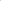      	8. В случае неполучения ответа на запрос в течение 3 дней (в течение 3 часов в отопительный период) от теплоснабжающей (теплосетевой) организации должностное лицо администрации Кусинского городского поселения  в течение 3 часов информирует об этом органы прокуратуры.     	9. После получения ответа от теплоснабжающей (теплосетевой) организации должностное лицо администрации Кусинского городского поселения  в течение 3 дней (в течение 6 часов в отопительный период) обязано:     - совместно с теплоснабжающей (теплосетевой) организацией определить причины нарушения параметров надежности теплоснабжения; установить, имеются ли подобные обращения (жалобы) от других потребителей, теплоснабжение которых осуществляется с использованием тех же объектов;      - проверить наличие подобных обращений в прошлом по данным объектам;      - при необходимости провести выездную проверку обоснованности обращений потребителей; при подтверждении фактов, изложенных в обращениях потребителей, вынести теплоснабжающей (теплосетевой) организации предписание о немедленном устранении причин ухудшения параметров теплоснабжения с указанием сроков проведения этих мероприятий.     	10. Ответ на обращение потребителя, подписанный должностным лицом администрации Кусинского городского поселения, должен быть направлен потребителю в течение 5 рабочих дней (в течение 24 часов в отопительный период) с момента его поступления. Дата и время отправки должна быть отмечена в журнале регистрации жалоб (обращений).Ответ на обращение может быть обжалован вышестоящему должностному лицу, а также в суд.     	11. Должностное лицо администрации Кусинского городского поселения обязано проконтролировать исполнение предписания теплоснабжающей (теплосетевой) организацией.     	12.Теплоснабжающая (теплосетевая) организация вправе обжаловать вынесенное предписание главе Кусинского городского поселения, а также в судебном порядке.Приложение № 2 к постановлению от «___» ________________ г. №____                                  ПРЕДПИСАНИЕ                              немедленном устранении причин                            ухудшении параметров теплоснабженияВ связи с обращением, поступившим в администрацию Кусинского городского поселения по вопросу надежности теплоснабжения потребителей по	адресу:в ходе выездной проверки от «_____» ___________ 20___г. установлено:_____________________________________________________________________________________________________________________________________________________________________________________________________________________________________________________________________________________________________________________________________________________________________________________________________________________________________________________________________________________________________________________________________________________________________________________________________(факты, свидетельствующие о нарушении надежности теплоснабжения)В соответствии с Федеральным законом от 27.07.2010 № 190-ФЗ «О теплоснабжении“, Постановлением Правительства Российской Федерации от 08.08.2012 № 808 ”0б организации теплоснабжения в Российской Федерации и о внесении изменений в некоторые акты Правительства Российской Федерации",ПРЕДПИСЫВАЮ:_______________________________________________________________________(наименование теплоснабжающей (теплосетевой) организации) в срок до _____ч. ____мин. «____» __________ 20___ г. провести необходимые мероприятия, направленные на устранение причин ухудшения параметров теплоснабжения	по	адресу:_____________________________________________________________________________Дата направления предписания: ______ч. _____мин. «____» __________20  _г.Способ направления: _______________________________________________________________                _________________________________________(подпись)			(Ф.И.О. уполномоченного должностного лица)	